T.E.A.C.H. Early Childhood® COLORADOSolicitud de Beca  (Se requiere toda la información, complete la solicitud completa)Estoy solicitando la siguiente beca (consulte la página 8 para obtener una descripción):☐ Modelo de Licencia☐ Título Técnico ☐ LicenciaturaEstado de Empleo=¿Cuántos niños hay en su salón de clases u hogar de cuidado infantil? _________________¿Cuántas horas por semana trabaja? ____________________________________________¿Cuántos meses al año trabaja? ________________________________________________¿Fecha de inicio del empleo en la instalación actual? _______________________________¿Cuál es su salario por hora actual? _____________________________________________Etnicidad ¿Se considera usted Latinx?	No					Sí (esto incluye mexicano, mexicoamericano, chicano, puertorriqueño, cubano, español)	¿Usted se considera?☐       Blanco/a                                                                                   ☐ Otras, dos o más razas☐        Negro o afroamericano                                                         ☐ Otro ________________☐        Indio americano o nativo de Alaska☐        Nativo de Hawái o de las islas del Pacífico             (incluye samoano, chamorro u otro isleño del Pacífico)☐       Asiático (incluye asiático indio, japonés,              chino, coreano, vietnamita, filipino u otro asiático)				¿Qué idiomas habla usted con fluidez?☐      Árabe                                             ☐    Coreano                                         ☐     Tailandés☐     Armenio                                         ☐     Lao                                                ☐     Tribal: _______________☐      Chino                                              ☐     Persa                                             ☐      Urdu☐      Criollo                                             ☐     Polaco                                           ☐      Vietnamita☐      Francés                                           ☐     Ruso                                              ☐     Yiddish☐      Griego                                             ☐     Español                                         ☐    Otro: ________________☐      Hindi                                               ☐     Swahili☐      Japonés                                          ☐     Tagalo¿Cuál es su idioma preferido para aprender? ___________________________________________Si no hay fondos disponibles y se le coloca en una lista de espera, ¿le gustaría que lo agreguen a nuestra lista de correo electrónico para recibir actualizaciones?              ☐ Sí                   ☐ NoEstructura FamiliarTamaño de la Familia (número total de personas que viven en su hogar, incluido usted mismo): _____________Tipo de Familia:☐           Soltero/a, sin hijos                                       ☐        Padre/Madre soltero/a o abuelo/a☐           Casado/a, sin hijos                                       ☐        Padre/Madre o abuelo casado/a¿Alguno de sus padres, hermanos y hermanas asistieron a la universidad?☐           Sí                                                                                    ☐          No¿Alguno de sus padres, hermanos y hermanas tienen un título universitario?☐           Sí                                                                                     ☐           No¿Cómo se enteró del T.E.A.C.H. Early Childhood® COLORADO?☐           Presentación                   ☐            Director/a del Centro                    ☐            Otro: ________________☐         Envío por correo             ☐            Destinatario de T.E.A.C.H.            ☐            Agencia CCR & R☐          Capacitación                    ☐             Universidad                                     ☐            Página de Internet Marque la casilla que mejor describa su historial educativo:☐           Sin diploma de escuela secundaria            ☐        Título Técnico (Especialidad: _______________)☐           Diploma de escuela secundaria / GED       ☐       Licenciatura (Especialidad: _______________)☐           Certificado de 1 año                                      ☐         Maestría (Especialidad________________)                                                                          ☐        Doctorado¿Cuáles de las siguientes credenciales y especializaciones tiene usted actualmente?☐         CDA: Bebés / Niños Pequeños      ☐          CDA: Visitante Domiciliario       ☐       Post BA (enseñanza estatal)☐         CDA: Preescolar                               ☐          Especialización: Licencia Bilingüe☐         CDA: Hogar de Cuidado Infantil    ☐          Credencial Emitida por el EstadoMarque la que mejor opción que describa sus objetivos educativos:☐          Obtener una Credencial de Niñez Temprana o Edad Escolar☐          Tomar cursos para obtener la certificación de Large Director☐          Obtener un Certificado de Niñez Temprana, Bebé / Niño Pequeño o Edad Escolar☐          Tomar algunos cursos de la primera infancia para obtener o mejorar las habilidades relacionadas con el                   trabajo☐          Obtener un Título Técnico en Primera Infancia☐          Obtener un Título Técnico en Primera Infancia y transferirlo a un colegio / universidad de cuatro años               para obtener una Licenciatura☐          Obtener una Licenciatura en Educación Infantil, una Licenciatura en ECE o una Licenciatura con Enfasis               en ECE o un programa de grado relacionado☐          Obtener una Licencia desde el Nacimiento al Jardín de Infantes☐          Obtener una Maestría en Educación Infantil o un programa de grado relacionado☐          Otro: _______________________________¿Está usted inscrito actualmente en un colegio comunitario o en un colegio de 4 años?        ☐ Sí       ☐ No¿Está participando actualmente en un programa de Educación Infantil en una universidad? ☐ Sí      ☐ NoSi es así, ¿en qué grado está trabajando? ____________________________________________________¿Cuánto ha progresado hacia su título? _____________________________________________________¿Cuántas horas de crédito planea tomar el próximo año? ______________________________________¿Cuándo le gustaría que comenzara su beca?☐        OTOÑO                ☐           PRIMAVERA       ☐           VERANO                       Año: ________________¿A qué universidad pública de Colorado planea asistir? _________________________________________¿Cuánto tiempo ha vivido en Colorado? _____________________________________________________¿Ha solicitado alguna de las siguientes ayudas económicas? ☐ PELL    ☐ Becas     ☐ Préstamos para EstudiantesDeclaración de IngresosTrabajo #1Empleador ___________________________________________________________________________Horas / Semana ____________________ Ganancia______________________ Por ___________________Trabajo #2Empleador ___________________________________________________________________________Horas / Semana ____________________ Ganancia______________________ Por ___________________¿Ha solicitado alguna otra ayuda financiera (Becas Pell, Becas Smart Start o préstamos para estudiantes)? Sí                                         No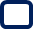 Fuente de ayuda financiera # 1 ________________________________ Fecha de Solicitud: _______________Estado de la Solicitud:                     Otorgada                          Denegado                              Pendiente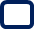 Fuente de ayuda financiera # 2 ________________________________ Fecha de Solicitud: _______________Estado de la Solicitud:                     Otorgada                         Denegado                                  Pendiente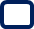 Su Ingreso Total $ ___________________________________________________________________ Su Ingreso Familiar Total (cónyuge incluido) $ _______________________________________________Declaración y Firma del Solicitante (obligatorio)Doy fe del hecho de que la información que he proporcionado es verdadera y precisa. Con base en esta información, estoy solicitando una beca a la Early Childhood Council Leadership Alliance (ECCLA) para ayudar a pagar el costo de los gastos educativos. Entiendo que todas las Subvenciones Federales Pell y el Fondo de Oportunidades de Colorado (COF) se aplicarán antes de que T.E.A.C.H. se factura por mi matrícula.Firma del Solicitante								Fecha** POR FAVOR PROPORCIONE UNA COPIA DE SU TALON DE PAGO MAS RECIENTE (Obligatorio)Hoja de Ingresos del Proveedor de Cuidado Infantil Instrucciones: Esta hoja es para ayudarlo/a a determinar sus ingresos mensuales de su programa de cuidado infantil. Para cada pregunta, use la cantidad que ganó o gastó el mes pasado. Las instrucciones especiales están en cursiva.Debe incluir verificación de sus ingresos, como copias de los recibos de cada uno de los niños a su cuidado o una declaración firmada por cada padre con la cantidad que pagan cada semana.¿Cuál es la cantidad que le pagan los padres cada semana? (x4,33)                             $ ________________2. Cuotas Mensuales Totales para los Padres                                                                     $ ________________3. ¿Cuánto fue el reembolso del Programa de Alimentos para Niños y Adultos?        $_________________4. ¿Cuánto fue el subsidio del DSS (CCCAP) para los niños bajo su cuidado?               $_________________                                                     Ingresos Mensuales Totales (Sume las líneas 2, 3 y 4) $ ________________¿Cuánto gastó para los niños en su programa de cuidado infantil familiar el mes pasado del siguiente?1. Comida                                                                                                                                     $ ________________2. Juguetes                                                                                                                                   $ ________________3. Asistente / Sustituto                                                                                                              $ ________________4. Manualidades / Suministrado                                                                                              $ ________________5. Transporte ($ 0.25 / milla)                                                                                                    $ ________________6. Tarifas por Capacitación                                                                                                       $ ________________7. Regalos para Niños / Familias                                                                                              $ ________________8. Otro: ________________                                                                                                    $ ________________                                                           Gastos Mensuales Totales (Sume las líneas 1-8)       $ ________________Lista de Verificación de Solicitudes y Modelos de BecasTodos los documentos son obligatoriosModelo de Becas de Licencias☐ Verificación de Ingresos (los Proveedores de Cuidado Infantil familiar también deben incluir la hoja de Ingresos Mensuales por Cuidado Infantil)☐ Carta de Admisión o expediente académico de la universidad a la que asistirá☐ Acuerdo de Participación del Centro firmadoModelo de Becas de Título Técnico☐ Verificación de Ingresos (los Proveedores de Cuidado Infantil familiar también deben incluir la hoja de Ingresos Mensuales por Cuidado Infantil)☐ Verificación de la solicitud FAFSA☐ Carta de admisión o expediente académico de la universidad a la que asistirá☐ Acuerdo de Participación del Centro firmadoModelo de Becas de Licenciatura ☐ Verificación de Ingresos (los Proveedores de Cuidado Infantil familiar también deben incluir la hoja de Ingresos Mensuales por Cuidado Infantil)☐ Verificación de la solicitud FAFSA☐ Carta de admisión o expediente académico de la universidad a la que asistirá☐ Transcripción que muestre más de 60 horas de créditos transferibles u otra verificación del estado de junior o senior☐ Acuerdo de Participación del Centro firmadoEnvíe la solicitud por correo electrónico o correo postal a:Shannon HallDirectora de Apoyos LaboralesEarly Childhood Council Leadership Alliance (ECCLA)4891 Independence St. Suite 140Wheat Ridge, CO 80033shannon@ecclacolorado.org(720) 669-1544 (fax)720.899.3047 (teléfono directo)Nombre:                                                                                            Número de Seguro Social:Dirección:                                                                                          Ciudad:                   Condado:                                                                                          Código Postal:Teléfono de la Casa:                                    Teléfono del Trabajo:                                Celular:Correo Electrónico:                                                                                            Fecha de Nacimiento:Género (marque uno):        Femenino           Masculino            No binario                                                                                                Número de Estudiante:¿Cuál es su título de trabajo actual?  ☐ Maestro/a principal            ☐ Proveedor de cuidado infantil   ☐ Maestro/a asistente           ☐ Personal profesional no docente  ☐ Administrador/a                  ☐ Personal de apoyo no docente¿A qué grupos de edad enseña?(por favor marque todos los que apliquen)  ☐ Bebés (0-12 meses)                         ☐ Preescolar (2.5-3 años)    ☐ Niños pequeños (13-36 meses)    ☐ Pre-K (4-5 años)                                                         ☐ Edad escolar (5+ años)¿Cuánto tiempo ha trabajado en la primera infancia? ☐ Menos de 2 años                                 ☐ 6-10 años ☐ 2-5 años                                                ☐ 10+ años